H L Á Š E N Í   M Í S T N Í H O   R O Z H L A S U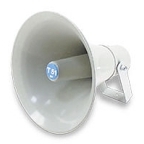 PÁTEK – 29. 12. 2017Milí spoluobčané.Přejeme vám příjemné dopoledne.Poslechněte si hlášení.Obec Přáslavice pořádá v neděli 31. prosince od 12.00 hodin SILVESTROVSKÉ SETKÁNÍ VE VRTOVĚ. Nebude chybět horký punč, vatra a také něco k zakousnutí.Večer ve 21.00 hodin vypukne na hřišti OHŇOSTROJ. Těšíme se na setkání s vámi!SILVESTR U UDÍRNY NA HŘIŠTI v Přáslavicích se bude konat v neděli 31. prosince od 17.00 hodin. Stavte se na punč, klobásku, bůček či na guláš. Hrníčky na punč si vezměte s sebou. Pořadatelé se vás těší. MUDr. Peter Keller má dnes 29.12. 2017 v Přáslavicích řádné ordinační hodiny, to je od 7.30 do 12.30 hodin. Klubovna seniorů je do 8. ledna UZAVŘENÁ. Pravidelná úterní setkání v novém roce začnou 9. ledna od 14.00 do 17.00 hodin. Obecní knihovna – provoz začíná ve středu 3. ledna.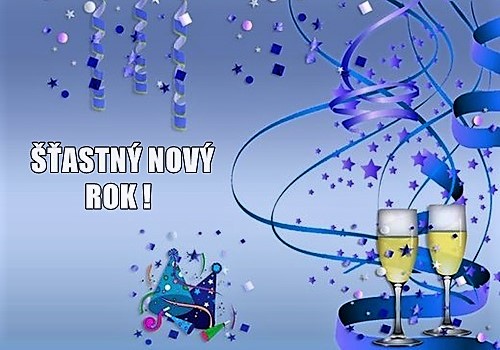 